УВАЖАЕМЫЕ РОДИТЕЛИ!ДЕТСКОЕ ПЛАВАНИЕ Главное - здоровье ребенка, в формировании которого детское плавание играет не последнюю роль.Занятия в бассейне  оказывают укрепляющее действие на растущий детский организм, способствуют росту костной ткани. Усиливается работа легких, что препятствует размножению вредных бактерий в дыхательных путях. Детское плавание – своеобразный массаж для всего тела. И, конечно, самое главное – это радость ребенка от общения с водой: занятия в бассейне  детского сада сопровождаются всегда детским смехом, брызгами, фейерверком положительных эмоций.КТО МОЖЕТ ПОСЕЩАТЬ ЗАНЯТИЯ В БАССЕЙНЕ:Для допуска к занятиям плаванием в детском саду требуется:1. Письменное разрешение родителей,
2. Справка от врача-педиатра.Противопоказаниями для посещения могут стать:Наличие у ребенка открытых ран или кожных заболеваний,Заболевания глаз и ЛОР-органов,Инфекционные заболевания,Туберкулез легких в активной форме,Ревматические поражения сердца в стадии обострения,Язвенная болезнь желудка или 12-перстной кишки.ЧТО НУЖНО ДЛЯ ПОСЕЩЕНИЯ БАССЕЙНА В ДЕТСКОМ САДУ:Если у вас и вашего участкового педиатра нет возражений к тому, чтобы ребенок осваивал азы плавания в детсадовском бассейне, то к занятиям по плаванию нужно будет подготовиться и приобрести купальные принадлежности, а именно:Длинный махровый халат с капюшоном,Плавки для мальчиков и слитный купальник для девочек,Резиновая шапочка,Резиновая обувь,Мочалка,Мыло в мыльнице,Очки для плавания,Полотенце.Все купальные принадлежности приносят в день занятий дети с собой в детский сад. После занятия мочалку и мыло кладут в отдельный пакет, и относят обратно домой – чтобы постирать и просушить перед следующим заплывом.ОСНОВНЫЕ ПРАВИЛА ПОСЕЩЕНИЯ БАССЕЙНА В ДЕТСКОМ САДУ:Как в любом бассейне, здесь также действуют свои правила посещения. Единственное только отличие заключается в том, что правила должны выполняться с особой щепетильностью, ведь речь идет о здоровье детей.В каждом дошкольном учреждении может быть разработан свой свод правил, который лишь немного дополняет общие рекомендации:Перед входом в воду необходимо принять душ с мылом.В бассейне запрещается громко кричать и шуметь.Дети должны четко выполнять все инструкции педагога.В том случае, если ребенок неважно себя чувствует, то ему настоятельно не рекомендуется посещать занятия в бассейне.Занятия в бассейне не проводят на полный желудок.Между занятием в бассейне и прогулкой на улице должно пройти, как минимум, 50 минут.ЗАНЯТИЯ ПЛАВАНИЕМ В ДЕТСКОМ САДУ:Занятия плаванием начинаются, как правило, с первых дней посещения ребенка детского садом. В начале учебного года температура воды достигает 30 градусов, по мере обучения температура может несколько упасть – до 28 градусов. Было замечено, что при более высокой температуре воды в бассейне дети лучше усваивают материал, быстрее обучаются плаванию. Этому способствует ряд факторов: из теплой воды вылезать не хочется – детям нравится в ней находиться. Кроме этого, теплая вода расслабляет, уходит гиперактивность, которая особенно «популярна» среди современной малышни.Продолжительность занятия в бассейне  четко регламентируется санитарными правилами и зависит от возраста ребенка:В младшей группе – 15-20 минут,В средней группе – 20-25 минут,В старшей группе – 25-30 минут,В подготовительной группе – 25-30 минут.Начинаются занятия с минимального отрезка времени и по мере прохождения программы увеличиваются.Занятия в бассейне проводятся в подгруппах. Детки, которые по каким-либо причинам не занимаются плаванием в детском саду, могут в это время играть в группе с воспитателем или пойти на прогулку.Перед началом «плавательного сезона» с детьми проводятся беседы, в которых дошколят знакомят с правилами посещения бассейна.Сами занятия состоят из трех частей:1. Подготовительная часть проводится на суше и представляет собой физкультминутку.2. Основная часть проводится в воде, где дети выполняют различные упражнения, играют в водные игры.3. Заключительная часть, как правило, самая любимая детьми – свободное плавание.Занятия проводятся в игровой форме, используется различный водный инвентарь: надувные круги, игрушки, плавательные доски.Задачей минимум является ознакомление детей с водой, привыкание к ней, задача максимум – овладение основными видами плавания.Так, малышей из младшей группы учу в первую очередь не бояться воды, самостоятельно в нее заходить. Ребята из средней группы могут уже самостоятельно держаться на воде какое-то время и скользить по ней.В старшей группе дети осваивают азы «простого плавания»: координации движения рук и ног, правильному выдоху в воду.МБДОУ детский сад «Светлячок»ПАМЯТКА ДЛЯ РОДИТЕЛЕЙПРАВИЛА ПОСЕЩЕНИЯ БАССЕЙНА В ДЕТСКОМ САДУ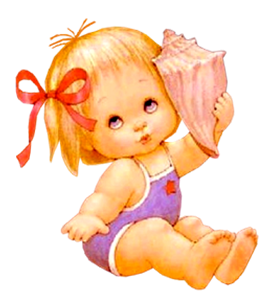 Подготовила: инструктор ФКСмирнова Т.А.г.Губкинский2014 год